TÜRKİYE-AFRİKA 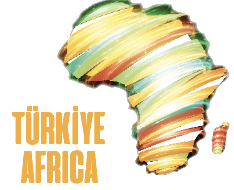 IV. Ekonomi ve İş Forumu 12-13 Ekim 2023 | İstanbul, TürkiyeTABEF TASLAK PROGRAMI11 Ekim 2023 ÇarşambaI.GÜN: 12 Ekim 2023, PerşembeII. GÜN: 13 Ekim 2023 Cumawww.turkeyafricaforum.orgResmi Heyetlerin ve Özel Sektör Heyetlerinin Varışı 09.00- 10.30KayıtKayıt10.00- 12.30Bakanlar Toplantısı: “Sınamalar ve Fırsatlar: Daha Güçlü Türkiye-Afrika Ekonomik Ortaklıkları” (Kapalı Oturum: Sadece Bakanlar) Toplantı, Türkiye Cumhuriyeti Ticaret Bakanı Prof. Dr. Sn. Ömer BOLAT ve Afrika Birliği Komisyonu Ekonomik Kalkınma, Ticaret, Turizm, Sanayi ve Madenler Komisyoneri Büyükelçi Sn. Albert MUCHANGA eş başkanlığında gerçekleştirilecektir.Bakanlar Toplantısı: “Sınamalar ve Fırsatlar: Daha Güçlü Türkiye-Afrika Ekonomik Ortaklıkları” (Kapalı Oturum: Sadece Bakanlar) Toplantı, Türkiye Cumhuriyeti Ticaret Bakanı Prof. Dr. Sn. Ömer BOLAT ve Afrika Birliği Komisyonu Ekonomik Kalkınma, Ticaret, Turizm, Sanayi ve Madenler Komisyoneri Büyükelçi Sn. Albert MUCHANGA eş başkanlığında gerçekleştirilecektir.Bakanlar Toplantısı: “Sınamalar ve Fırsatlar: Daha Güçlü Türkiye-Afrika Ekonomik Ortaklıkları” (Kapalı Oturum: Sadece Bakanlar) Toplantı, Türkiye Cumhuriyeti Ticaret Bakanı Prof. Dr. Sn. Ömer BOLAT ve Afrika Birliği Komisyonu Ekonomik Kalkınma, Ticaret, Turizm, Sanayi ve Madenler Komisyoneri Büyükelçi Sn. Albert MUCHANGA eş başkanlığında gerçekleştirilecektir.Bakanlar Toplantısı: “Sınamalar ve Fırsatlar: Daha Güçlü Türkiye-Afrika Ekonomik Ortaklıkları” (Kapalı Oturum: Sadece Bakanlar) Toplantı, Türkiye Cumhuriyeti Ticaret Bakanı Prof. Dr. Sn. Ömer BOLAT ve Afrika Birliği Komisyonu Ekonomik Kalkınma, Ticaret, Turizm, Sanayi ve Madenler Komisyoneri Büyükelçi Sn. Albert MUCHANGA eş başkanlığında gerçekleştirilecektir.Bakanlar Toplantısı: “Sınamalar ve Fırsatlar: Daha Güçlü Türkiye-Afrika Ekonomik Ortaklıkları” (Kapalı Oturum: Sadece Bakanlar) Toplantı, Türkiye Cumhuriyeti Ticaret Bakanı Prof. Dr. Sn. Ömer BOLAT ve Afrika Birliği Komisyonu Ekonomik Kalkınma, Ticaret, Turizm, Sanayi ve Madenler Komisyoneri Büyükelçi Sn. Albert MUCHANGA eş başkanlığında gerçekleştirilecektir.Bakanlar Toplantısı: “Sınamalar ve Fırsatlar: Daha Güçlü Türkiye-Afrika Ekonomik Ortaklıkları” (Kapalı Oturum: Sadece Bakanlar) Toplantı, Türkiye Cumhuriyeti Ticaret Bakanı Prof. Dr. Sn. Ömer BOLAT ve Afrika Birliği Komisyonu Ekonomik Kalkınma, Ticaret, Turizm, Sanayi ve Madenler Komisyoneri Büyükelçi Sn. Albert MUCHANGA eş başkanlığında gerçekleştirilecektir.Bakanlar Toplantısı: “Sınamalar ve Fırsatlar: Daha Güçlü Türkiye-Afrika Ekonomik Ortaklıkları” (Kapalı Oturum: Sadece Bakanlar) Toplantı, Türkiye Cumhuriyeti Ticaret Bakanı Prof. Dr. Sn. Ömer BOLAT ve Afrika Birliği Komisyonu Ekonomik Kalkınma, Ticaret, Turizm, Sanayi ve Madenler Komisyoneri Büyükelçi Sn. Albert MUCHANGA eş başkanlığında gerçekleştirilecektir.Bakanlar Toplantısı: “Sınamalar ve Fırsatlar: Daha Güçlü Türkiye-Afrika Ekonomik Ortaklıkları” (Kapalı Oturum: Sadece Bakanlar) Toplantı, Türkiye Cumhuriyeti Ticaret Bakanı Prof. Dr. Sn. Ömer BOLAT ve Afrika Birliği Komisyonu Ekonomik Kalkınma, Ticaret, Turizm, Sanayi ve Madenler Komisyoneri Büyükelçi Sn. Albert MUCHANGA eş başkanlığında gerçekleştirilecektir.Bakanlar Toplantısı: “Sınamalar ve Fırsatlar: Daha Güçlü Türkiye-Afrika Ekonomik Ortaklıkları” (Kapalı Oturum: Sadece Bakanlar) Toplantı, Türkiye Cumhuriyeti Ticaret Bakanı Prof. Dr. Sn. Ömer BOLAT ve Afrika Birliği Komisyonu Ekonomik Kalkınma, Ticaret, Turizm, Sanayi ve Madenler Komisyoneri Büyükelçi Sn. Albert MUCHANGA eş başkanlığında gerçekleştirilecektir.12.45- 13.15TABEF Basın Toplantısıİmza Töreni (Ülkeler arasında ikili imzalar) Ortak Deklarasyonun Duyurulması (Sadece Basın Mensupları & Resmi Katılımcılar)Büyükelçi Sn. Albert MUCHANGA, Afrika Birliği Komisyonu Ekonomik Kalkınma, Ticaret, Turizm, Sanayi ve Madenler KomisyoneriProf. Dr. Sn.  Ömer BOLAT, Türkiye Cumhuriyeti Ticaret BakanıTABEF Basın Toplantısıİmza Töreni (Ülkeler arasında ikili imzalar) Ortak Deklarasyonun Duyurulması (Sadece Basın Mensupları & Resmi Katılımcılar)Büyükelçi Sn. Albert MUCHANGA, Afrika Birliği Komisyonu Ekonomik Kalkınma, Ticaret, Turizm, Sanayi ve Madenler KomisyoneriProf. Dr. Sn.  Ömer BOLAT, Türkiye Cumhuriyeti Ticaret BakanıTABEF Basın Toplantısıİmza Töreni (Ülkeler arasında ikili imzalar) Ortak Deklarasyonun Duyurulması (Sadece Basın Mensupları & Resmi Katılımcılar)Büyükelçi Sn. Albert MUCHANGA, Afrika Birliği Komisyonu Ekonomik Kalkınma, Ticaret, Turizm, Sanayi ve Madenler KomisyoneriProf. Dr. Sn.  Ömer BOLAT, Türkiye Cumhuriyeti Ticaret Bakanı13.30- 14.30Türkiye Cumhuriyeti Ticaret Bakanı Prof. Dr. Sn. Ömer BOLAT Tarafından Konuk Bakanlar Onuruna Verilecek Öğle Yemeği (Sadece Bakanlar)Türkiye Cumhuriyeti Ticaret Bakanı Prof. Dr. Sn. Ömer BOLAT Tarafından Konuk Bakanlar Onuruna Verilecek Öğle Yemeği (Sadece Bakanlar)Türkiye Cumhuriyeti Ticaret Bakanı Prof. Dr. Sn. Ömer BOLAT Tarafından Konuk Bakanlar Onuruna Verilecek Öğle Yemeği (Sadece Bakanlar)14.45- 19.00Bakanlar arasında İkili Görüşmeler (Sadece Bakanlar ve Resmi Katılımcılar)Bakanlar arasında İkili Görüşmeler (Sadece Bakanlar ve Resmi Katılımcılar)Bakanlar arasında İkili Görüşmeler (Sadece Bakanlar ve Resmi Katılımcılar)14.30- 18:45Eşzamanlı Toplantılar: Paneller / G2B & B2B Toplantıları / FuarEşzamanlı Toplantılar: Paneller / G2B & B2B Toplantıları / Fuar14.30- 15.45Panel-I: İmalat Sektörü ve Tarıma Dayalı Sanayiler Alanında İş birliği: “Tedarik Zincirinin Sürdürülebilirliği” G2B-I: Altyapı Yatırım Fırsatları: Enerji, Telekomünikasyon ve Ulaşım Ağları”B2B Toplantıları & Fuar16.00- 17.15Panel-II: Afrika Dijital Dönüşümü: “Afrika Dijital Teknoloji Ekosisteminin Geliştirilmesi”G2B-II: Yönetişim & Gıda Güvenliği: “Sürdürülebilir Gıda Sistemi Yaratmak” B2B Toplantıları & Fuar17.30- 18.45Panel-III:  Sağlık Teknolojisi Değerlendirmesi: “Sürdürülebilir Sağlık Sektörü ve Yeni İnovatif Fırsatlar ‘’G2B-III: Dijital Pazarlama Teknolojisi ve Turizmin Teşviki: “Turizm ve Konaklama Sektörü” B2B Toplantıları & Fuar19.30- 21:00Boğaz’da tekne gezisi ve akşam yemeği (Sadece Bakanlar)Boğaz’da tekne gezisi ve akşam yemeği (Sadece Bakanlar)Boğaz’da tekne gezisi ve akşam yemeği (Sadece Bakanlar)09.00- 12.25Bakanlar arasında İkili Görüşmeler (Sadece Bakanlar ve Resmi Katılımcılar)Bakanlar arasında İkili Görüşmeler (Sadece Bakanlar ve Resmi Katılımcılar)Bakanlar arasında İkili Görüşmeler (Sadece Bakanlar ve Resmi Katılımcılar)09.00- 12.30Eşzamanlı Toplantılar: Paneller / G2B & B2B Toplantıları/ FuarEşzamanlı Toplantılar: Paneller / G2B & B2B Toplantıları/ FuarEşzamanlı Toplantılar: Paneller / G2B & B2B Toplantıları/ Fuar09.00- 10.00Panel-IV: “Türkiye- Afrika Kadın Liderliği Diyaloğu” B2B Toplantıları & Fuar10.15- 11.15Panel-V: “Türkiye ve Afrika Kıtası Serbest Ticaret Alanı’nın (AfCFTA) Sağladığı Fırsatlar”Sunum: Serbest Bölgeler & FırsatlarB2B Toplantıları & Fuar11.30- 12.30Panel-VI: “Afrika’da Yatırım & Ticaretin Finansmanı ve Türkiye ile Bankacılık İlişkileri Sunum: Serbest Bölgeler & FırsatlarB2B Toplantıları & Fuar12.45- 13.45Öğle YemeğiÖğle YemeğiÖğle Yemeği14.30- 15.30Forum Kapanış TöreniAçılış Konuşmaları: Sn. Nail OLPAK, Dış Ekonomik İlişkiler Kurulu (DEİK) Başkanı Dr. Amany ASFOUR, Afrika İş Konseyi (ABC) BaşkanıResmi Hitaplar:Büyükelçi Sn. Albert MUCHANGA, Afrika Birliği Komisyonu (ABK) Ekonomik Kalkınma, Ticaret, Turizm, Sanayi ve Madenler KomisyoneriProf. Dr. Sn. Ömer BOLAT, Türkiye Cumhuriyeti Ticaret BakanıSn. Azali ASSOUMANI, Afrika Birliği Dönem Başkanı & Komorlar Birliği Devlet Başkanı (teyit bekleniyor)Sn. Recep Tayyip ERDOĞAN, Türkiye Cumhuriyeti Cumhurbaşkanı  Forum Kapanış TöreniAçılış Konuşmaları: Sn. Nail OLPAK, Dış Ekonomik İlişkiler Kurulu (DEİK) Başkanı Dr. Amany ASFOUR, Afrika İş Konseyi (ABC) BaşkanıResmi Hitaplar:Büyükelçi Sn. Albert MUCHANGA, Afrika Birliği Komisyonu (ABK) Ekonomik Kalkınma, Ticaret, Turizm, Sanayi ve Madenler KomisyoneriProf. Dr. Sn. Ömer BOLAT, Türkiye Cumhuriyeti Ticaret BakanıSn. Azali ASSOUMANI, Afrika Birliği Dönem Başkanı & Komorlar Birliği Devlet Başkanı (teyit bekleniyor)Sn. Recep Tayyip ERDOĞAN, Türkiye Cumhuriyeti Cumhurbaşkanı  Forum Kapanış TöreniAçılış Konuşmaları: Sn. Nail OLPAK, Dış Ekonomik İlişkiler Kurulu (DEİK) Başkanı Dr. Amany ASFOUR, Afrika İş Konseyi (ABC) BaşkanıResmi Hitaplar:Büyükelçi Sn. Albert MUCHANGA, Afrika Birliği Komisyonu (ABK) Ekonomik Kalkınma, Ticaret, Turizm, Sanayi ve Madenler KomisyoneriProf. Dr. Sn. Ömer BOLAT, Türkiye Cumhuriyeti Ticaret BakanıSn. Azali ASSOUMANI, Afrika Birliği Dönem Başkanı & Komorlar Birliği Devlet Başkanı (teyit bekleniyor)Sn. Recep Tayyip ERDOĞAN, Türkiye Cumhuriyeti Cumhurbaşkanı  15.30- 15.45Türkiye-Afrika İş Ödül Töreni ve Aile FotoğrafıTürkiye-Afrika İş Ödül Töreni ve Aile FotoğrafıTürkiye-Afrika İş Ödül Töreni ve Aile Fotoğrafı16.30- 18.00Bakanlar Arasında İkili Görüşmeler (Sadece Bakanlar ve Resmi Katılımcılar)Bakanlar Arasında İkili Görüşmeler (Sadece Bakanlar ve Resmi Katılımcılar)Bakanlar Arasında İkili Görüşmeler (Sadece Bakanlar ve Resmi Katılımcılar)